לכבוד                                                                                                                         20 באוגוסט 2023 חה"כ אמיר אוחנה                                                                                                     כ' באב תשפ"גיו"ר הכנסת שלום רב,הנדון: אי מענה לשאילתות ישירות ורגילות במשך זמן ממושך אני פונה אליך בנושא שבנדון לאחר שבמשך זמן ממושך שאילתות שהגשתי לשרי ממשלה, לא נענו ו/או לא הוחזרה לגביהם כל התייחסות וזאת על אף הזמן הרב שחלף.המדובר בתשע שאילתות –  שאילתה רגילה מיום 21.2.23 שנשלחה למשרד הפנים ומספרה 114. השאילתה לא נענתה במעמד המליאה כפי שרואי שתענה.שאילתה רגילה מיום 21.2.23 שנשלחה למשרד לביטחון לאומי ומספרה 112. השאילתה לא נענתה במעמד המליאה כפי שרואי שתענה, וזאת על אף בקשתי. שאילתה ישירה מיום 30.3.23 שנשלחה למשרד הפנים ומספרה 239. רשום לגביה כי היא בטיפול המשרד הנשאל.שאילתה ישירה מיום 15.5.23 שנשלחה למשרד התחבורה והבטיחות בדרכים ומספרה 405. רשום לגביה גם כי היא בטיפול המשרד הנשאל.שאילתה רגילה מיום 29.5.23 שנשלחה למשרד לביטחון לאומי ומספרה 286. רשום לגביה גם כי היא בטיפול המשרד הנשאל.שאילתה רגילה מיום 29.5.23 שנשלחה למשרד הפנים ומספרה 299. רשום לגביה גם כי היא בטיפול המשרד הנשאל.שאילתה רגילה מיום 29.5.23 שנשלחה למשרד לביטחון לאומי ומספרה 300. רשום לגביה גם כי היא בטיפול המשרד הנשאל.שאילתה רגילה מיום 13.6.23 שנשלחה למשרד ראש הממשלה ומספרה 306. רשום לגביה גם כי היא בטיפול המשרד הנשאל.שאילתה רגילה מיום 20.6.23 שנשלחה למשרד התקשורת ומספרה 308. רשום לגביה גם כי היא בטיפול המשרד הנשאל.כידוע, חלק חשוב מתפקידה של הכנסת הינו פיקוח על הממשלה ועבודתה. שאילתות הינן אחד הכלים המיועדים להשגת מטרה זו על ידי שאלה ממוקדת, השאילתה מאפשרת לחבר הכנסת לסייע בפניית ציבור שהגיעה אליו בנושא הקשור לאינטרס או צורך ציבורי כזה או אחר.המתנה ממושכת כל כך למענה נקודתי, ללא כל התייחסות, מהשר או המשרד הנשאל, מהווים שחיקה גסה וזילות של מוסד השאילתות ומרוקנים את יכולתה של הכנסת לבצע פיקוח משמעותי.יצוין כי במיוחד נכון הדבר לעת הזו, בה למרבה הצער, כמות הדיונים המהירים המאושרים בוועדות מידי שבוע וכן ההצעות לסדר, מועטה באופן יחסי ואינה מאפשרת לקיים דיונים משמעותיים על נושאים חשובים לציבור. באופן הזה מתקיימת פגיעה של ממש במעמדה של הכנסת. ‏ימים אלו מאופיינים בשיח ציבורי נוקב על הפרדת רשויות ומקומן של שלושת רשויות השלטון במדינת ישראל. מיותר לציין את ההיחלשות הניכרת של כנסת ישראל בעשור האחרון, אין מקום לזלזל בחברי כנסת ובכנסת עצמה. אנו צריכים להשאיר את מקומה של כנסת ישראל כרשות עצמאית ואפקטיבית.לאור האמור, אבקש את עזרתך על מנת לסייע בנושא השאילתות מול משרדי הממשלה ולעמוד בתוקף, כיו"ר הכנסת, על חובתם להשיב תוך הזמן הנקוב והנדרש, ולכל הפחות להתייחס ולעדכן מתי צפויה התשובה הנדרשת. ולגופן של השאילתות הנ"ל, משחלף זמן כה רב בעניין השאילתות ובגלל הנושאים החשובים שהעליתי במסגרתן, אבקש לקבוע לגבי שאילתות 112, 114, 286, 308, 299, 300, ו-306 מועד למענה של השרים בהתאם לסעיף 48 (ג) לתקנון הכנסת ובעניינן של שאילתות מספר 239 ו-405 אבקש להפעיל את סעיף 50 (ג) לתקנון הכנסת ולהתייחס אליהן כשאילתות רגילות ולתאם אף לגביהן מועד למענה השר הרלוונטי.בברכה,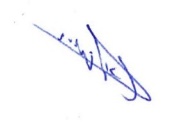 ח"הכ נאור שיריהעתקים:היועצת המשפטית - עו"ד שגית אפיקמזכיר הכנסת- מר דן מרזוק